MEMBERSHIP RENEWAL / APPLICATION FORMINDUSTRY INVOLVEMENT (please circle)Owner      Trainer      Driver      Breeder      Stablehand      Supporter      Other      I hereby apply to become a Member of the Trotters Association of New South Wales Inc.  In the event of my admission as a Member, I agree to be bound by the Constitution of the Association for the time being in force.ANNUAL MEMBERSHIP FEE $25.00
Please return this Form with Membership payment.(For reference, please use your first initial & surname plus TA for Trotters Association, in the description)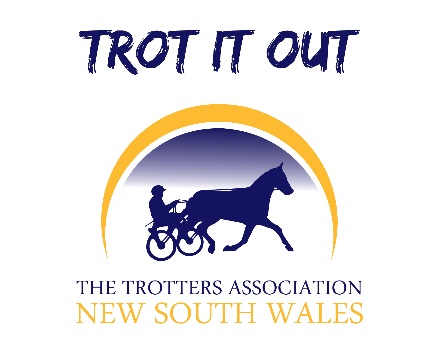 TROTTERS ASSOCIATION OF NEW SOUTH WALES(TANSW)73 Mitchell Road, Lake Albert  NSW  2650
AustraliaTel: 0412 121 275 Email:  admin@tansw.com.auName:Address:State:Postcode:Occupation:Telephone:(Home):(Home):(Home):(Mobile):(Mobile):(Mobile):Email:SignatureDateMoney Order/Cheque:Please make out to “Trotters Association of NSW”ORDirect Deposit:BSB: 062 622  Account Number:  1051 1386